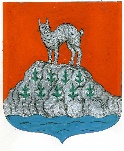 АДМИНИСТРАЦИЯ СЕВАСТЬЯНОВСКОГО СЕЛЬСКОГО ПОСЕЛЕНИЯПРИОЗЕРСКОГО МУНИЦИАЛЬНОГО РАЙОНА ЛЕНИНГРАДСКОЙ ОБЛАСТИ	П О С Т А Н О В Л Е Н И Е	от 14 марта   2024 года	                                                         № 42В целях обеспечения исполнения полномочий по приобретению жилья в муниципальный жилой фонд на территории  Севастьяновского  сельского   поселения Приозерского муниципального района  Ленинградской области, в соответствии с Порядком определения средней рыночной стоимости одного квадратного метра общей площади жилья, приобретаемого в муниципальный жилищный фонд  Севастьяновского  сельского   поселения Приозерского муниципального района Ленинградской области,  руководствуясь Уставом Севастьяновского  сельского   поселения, администрация Севастьяновского сельского поселения Приозерского муниципального  района  Ленинградской области ПОСТАНОВЛЯЕТ:1. Установить среднюю рыночную стоимость одного квадратного метра общей площади жилья на второй квартал 2024 года  на территории  Севастьяновского  сельского поселения Приозерского  муниципального района  Ленинградской области в размере 110 727 рублей 91 копейка (приложение 1).2. Настоящее постановление вступает в силу с даты его официального опубликования.3. Контроль за исполнением постановления оставляю за собой.Глава администрации                                                  О.Н.ГерасимчукИсп Г.В.Ватина 8(813)79-93-238Разослано: дело-2, прокуратура-1,отдел по жил.политике -1, СМИ-1Приложение 1                                                                                         к постановлению администрации                                                                                  Севастьяновского сельского поселения                                                                                                     от 14.03.2024 года № 42     Расчёт стоимости 1 кв.м. общей площади жилья на 2 квартал 2024 года на территории Севастьяновского сельского   поселения Приозерского муниципального района Ленинградской области.Ст. кред. -   по сведениям ООО «АЛЕКСАНДР-НЕДВИЖИМОСТЬ» 66 000 рублей / кв.м. Ст_кред = 66 000 руб/кв.м.СТ.строй – по сведениям ООО «ВикингСтройИнвест» 125 000 рублей / кв.м.СТ_дог. – Данных нет.Пр. стат. 158 247,6 рублей/ кв.м. – по данным официального сайта «Петростат»Вт. стат.  124 211,48 рублей/ кв.м. – по данным официального сайта «Петростат»Ст стат. = Пр. стат.+ Вт. стат.                                      2Ст стат. = 158 247,6   + 124 211,48   = 141 229,54 рублей / кв.м.                                     2Среднее значение стоимости 1 кв.м общей площади жилья по муниципальному образованию (Ср_кв.м)Ср_кв.м= (Ст_кред х 0,92+ Ст_дог х 0,92 + Ст_стат + Ст_строй)                                                           NГде:0,92 – коэффициент, учитывающий долю затрат покупателя по оплате услуг риэлторов, нотариусов, кредитных организаций (банков) и других затрат;N - количество показателей, используемых при расчете;  Ср кв.м = 66 000 х 0,92 + 141 229 ,54 + 125 000  =  108 983,18 руб./кв.м
                                                32. .СТ кв.м. = Ср. кв.м. х К дефл,  К_дефл = 101,6 К_ дефл – К_дефл - индекс-дефлятор, определяемый уполномоченным федеральным органом исполнительной власти на основании дефляторов по видам экономической деятельности, индекса потребительских цен, на расчетный квартал.К_дефл. – 101,6 (прогнозируемый коэффициент-дефлятор на период времени от отчетного до определяемого квартала) СТ кв.м. = 108 983,18 х 1,016 = 110 726,91 рублейСТ кв.м. = 110 727,91 рублейОб установлении средней рыночной стоимости одного квадратного метра общей площади жилья на второй квартал 2024 года на территории Севастьяновского сельского поселения  Приозерского муниципального  района  Ленинградской областиНаименование     муниципального образованияРасчётные показателиРасчётные показателиРасчётные показателиРасчётные показателиРасчётные показателиРасчётные показателиНаименование     муниципального образованияСТ кв.м.Ср     кв.м.Ст. догСт.   кредитСт. стройСт.статСевастьяновское сельское поселение110 727,91108 983,18Данных нет66 000125 000141 229,54